ДЕПАРТАМЕНТ ОСВІТИ І НАУКИ, МОЛОДІ ТА СПОРТУ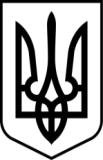 ЗАКАРПАТСЬКОЇ ОБЛАСНОЇ ДЕРЖАВНОЇ АДМІНІСТРАЦІЇЧИНАДІЇВСЬКИЙ ДОШКІЛЬНИЙ НАВЧАЛЬНИЙ  ЗАКЛАД (ДИТЯЧИЙ БУДИНОК) ІНТЕРНАТНОГО ТИПУЗАКАРПАТСЬКОЇ ОБЛАСНОЇ РАДИН А К А Зсмт.ЧинадійовоМукачівського району Закарпатської областіВід 02.09.2023 року                                                                                          №                                           Про затвердження плану заходів на 2023рікщодо реалізації Національної стратегії з оздоровчої рухової активності на періоддо 2025 року “Рухова активність – здоровий спосіб життя - здорова нація”На виконання розпорядження Кабінету Міністрів України від 19.08.2020 року №1043-р «Про затвердження плану заходів щодо реалізації Національної стратегії з оздоровчої рухової активності в Україні на період до 2025 року «Рухова активність – здоровий спосіб життя - здорова нація на 2021 рік» та листа департаменту освіти і науки облдержадміністрації від 27.08.2020 № 01-15\1032 «Про заходи з реалізації Національної стратегії з оздоровчої рухової активності в Україні на період до 2025 року «Рухова активність –здоровий спосіб життя-здорова нація» на 2022 рік» з метою підвищення рівня здоров’я вихованців дитячого будинку, у тому числі психічного та репродуктивного, формування внутрішньої культури стосунків у сім’ї та соціальному середовищі, популяризації знань з безпеки життєдіяльностіНАКАЗУЮ:1. Затвердити план заходів на 2023 рік щодо реалізації  в закладі  Національної стратегії з оздоровчої рухової активності на період до 2025 року “Рухова активність - здоровий спосіб життя - здорова нація” (далі - План заходів), що додається.2. Контроль за виконанням наказу залишаю за собою.Директор                                                                        Світлана СОФІЛКАНИЧ	ЗАТВЕРДЖЕНОДиректор ДНЗ Чинадіївськогодитячого будинку                           _____________С.Й. Софілканич Наказ № _____ від 02.09.2023 р.ПЛАНзаходів на 2023 рік щодо реалізації в ДНЗ Чинадіївського дитячого будинкуНаціональної стратегії з оздоровчої рухової активності на періоддо 2025 року “Рухова активність - здоровий спосіб життя - здорова нація”Заступник директора з НВР                                                       А.В. ПеревузникНайменування завданняНайменуваннязаходуСтрок виконанняВідповідальні виконавці12341. Формування ціннісного ставлення дітей до власного здоров’я, покращення фізичного розвитку та фізичної підготовленості з урахуванням вимог майбутньої професійної діяльності1) проведення  інформаційно-профілактичної бесіди «Відповідальність починається з мене», спрямованої  на популяризацію здорового способу життяПротягомрокуПрактичний психологЛікарВихователі 1. Формування ціннісного ставлення дітей до власного здоров’я, покращення фізичного розвитку та фізичної підготовленості з урахуванням вимог майбутньої професійної діяльності2) проведення  інформаційно-просвітницьких заходів з метою популяризації серед вихованців здорового способу життя, занять фізичною культурою та спортом, досягнень видатних українських спортсменів, утвердження патріотизму-Проводити години спілкування, бесіди, вікторини щодо популяризації серед вихованців дитячого будинку здорового способу життя; -«Здоровим бути-зі спортом дружити»;-«Спорт –сила, краса, здоров’я»;-«Спорт для всіх»; - Брейн –ринг: «Якщо хочеш бути здоровим», «В здоровому тілі здоровий дух».- Організувати зустрічі з видатними спортсменами селища та Мукачівського району;- Організувати конкурс проектів родинних груп «Хочу бути здоровим»- Перегляд відеороликів про«Спорт і фізичне виховання» Протягом р ПостійноДо кінця навчального рокуЩотижня окуПедагог-організаторКерівник фізкультурно-оздоровчої роботиВихователі 1. Формування ціннісного ставлення дітей до власного здоров’я, покращення фізичного розвитку та фізичної підготовленості з урахуванням вимог майбутньої професійної діяльності1) організація та проведення фізкультурно-оздоровчих та спортивно-масових заходів «Вихователь, няня, я – спортивна сім’я»Травень2024 Педагог-організаторКерівник фізкультурно-оздоровчої роботиВихователі 1. Формування ціннісного ставлення дітей до власного здоров’я, покращення фізичного розвитку та фізичної підготовленості з урахуванням вимог майбутньої професійної діяльностіСтворення умов для підвищення рівня фізичної підготовки старших вихованців шляхом проведення фізкультурно-спортивних заходівПротягом рокуДиректорКерівник фізкультурно-оздоровчої роботи1. Формування ціннісного ставлення дітей до власного здоров’я, покращення фізичного розвитку та фізичної підготовленості з урахуванням вимог майбутньої професійної діяльностіПідвищення рівня здоров’я вихованців, сприяння зміцненню психічного здоров’я, формування внутрішньої культури стосунків у сім’ї та соціальному середовищі, репродуктивного здоров’я молоді, популяризації серед вихованців знань з безпеки життєдіяльності.Протягом рокуПсихологВихователі 1. Формування ціннісного ставлення дітей до власного здоров’я, покращення фізичного розвитку та фізичної підготовленості з урахуванням вимог майбутньої професійної діяльностіПровести змагання з міні-футболу серед учнів 5-6, 7-8-9 класівКвітеньТравеньЧервень Керівник фізкультурно-оздоровчої роботи1. Формування ціннісного ставлення дітей до власного здоров’я, покращення фізичного розвитку та фізичної підготовленості з урахуванням вимог майбутньої професійної діяльностіПроведення профілактичної, просвітницької роботи для підвищення рівня інформованості  підлітків про репродуктивне здоров’я, статеве виховання, сексуальну культуру. КвітеньПсихолог1. Формування ціннісного ставлення дітей до власного здоров’я, покращення фізичного розвитку та фізичної підготовленості з урахуванням вимог майбутньої професійної діяльностіПроводити змагання з різних видів спорту (футбол, волейбол, баскетбол, настільний теніс, крос, легка атлетика)Протягом рокуКерівник фізкультурно-оздоровчої роботи1. Формування ціннісного ставлення дітей до власного здоров’я, покращення фізичного розвитку та фізичної підготовленості з урахуванням вимог майбутньої професійної діяльностіПровести День здоров'я з масовими спортивними змаганнями по футболу, з легкої атлетики, бігу на ролерах, перетягуванню канату, настільному тенісуКвітень2024Керівник фізкультурно-оздоровчої роботиПедагог-організатор1. Формування ціннісного ставлення дітей до власного здоров’я, покращення фізичного розвитку та фізичної підготовленості з урахуванням вимог майбутньої професійної діяльностіПоповнити спортивну базу дитячого будинку необхідним спортінвентаремПостійно Директор 1. Формування ціннісного ставлення дітей до власного здоров’я, покращення фізичного розвитку та фізичної підготовленості з урахуванням вимог майбутньої професійної діяльностіПровести змагання «Веселі козачата» до Дня Української армії 14.10.2023Педагог-організаторВихователі 1. Формування ціннісного ставлення дітей до власного здоров’я, покращення фізичного розвитку та фізичної підготовленості з урахуванням вимог майбутньої професійної діяльностіПровести спортивні змагання «Олімпійські лелеченята»Жовтень2023Керівник фізкультурно-оздоровчої роботи1. Формування ціннісного ставлення дітей до власного здоров’я, покращення фізичного розвитку та фізичної підготовленості з урахуванням вимог майбутньої професійної діяльностіУпровадження спільно з федераціями спорту та громадськими організаціями ветеранів спорту популярних серед дітей видів спорту.Протягом рокуДиректорЗаступник директора з НВРКерівник фізкультурно-оздоровчої роботи